【避難者カード　避難場所について（支援内容）】外国人避难者　有关避难所（支援内容）１　日本語について答えてください。（あてはまるところにしてください）请回答有关日语的问题。 (　请在相应的地方打対号    )２　通訳は必要ですか。（下のあてはまるところにしてください）是否需要翻译？  (　请在下面相应的地方打対号    )□　はい/需要　　　　　　　□　いいえ/不需要３　「ほしいもの」はどれですか。（下のあてはまるところにしてください）需要哪些物品？  (　请在下面相应的地方打対号    )４　健康状態について答えてください（あてはまるところにしてください）请回答有关健康的状况　(　请在相应的地方打対号    )　(1)　体は大丈夫ですか。：身体状况如何？□　大丈夫です。／没问题。□　問題があります（下のあてはまるところにしてください）	  　有问题　 (　请在下面相应的地方打対号    )(2)　けがをしていますか。：是否有受伤？ (　请在下面相应的地方打対号    )□　いいえ/没有 　　□　はい/有 （下のあてはまるところにしてください）(3) いつからですか ：什么时候开始的？(4) 症状（痛み・苦しさ）について ：症状（疼痛・难受）※下の絵に、問題がある場所を示してください。※请在下图中、说明患部。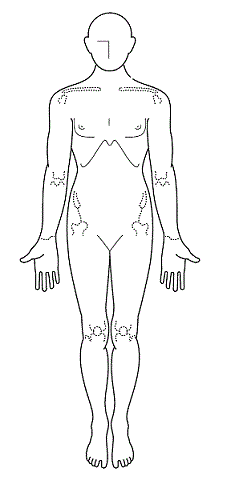 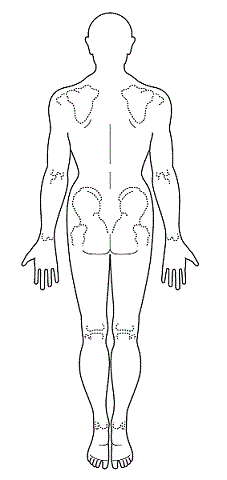 ６　健康上、宗教上の理由により、食べられないものはありますか。（下のあてはまるところにしてください）是否有因健康上或宗教上的原因而不能吃的东西？ (　请在下面相应的地方打対号    )□　いいえ／没有□　はい／有 （下のあてはまるところにしてください）(　　　　　　　　　　　　　　　　 )６　【　避難場所担当者　記入欄　】（　ここには、記入しないでください　）    【　避难所責任人　填写栏　】 （　请不要在这里填写　）ここでは、避難者が、性別・国籍・在留資格に関係なく無料で使用し生活することができます。主な生活支援内容は次のとおりです。在这里避难者不论性别、国籍和居留资格，均可免费使用・生活所需设施与支援支援内容如下。・宿泊･滞在場所の提供：提供住宿、逗留的地方・給水･給食、生活必需品等の供給：供应水・伙食、生活必需用品等・安否確認・生活再建に必要な各種情報の提供：安否的确认・生活的重建提供必需的各种信息・負傷者への医療･救護：抢救治疗伤者※　災害発生時には、あなたが望むことに対して、こたえられない場合があります。发生灾害时，您的要求不一定能全部满足。日语听力日本語を聞いて□　听得懂よくわかります□　能听懂一点儿少しわかります□　听不懂わかりません日语会话能力話すことが□　会说できます□　会说一点儿少しできます□　不会说できません平假名ひらがな□　看得懂よく読めます□　能看懂一点儿少し読めます□　看不懂読めません汉字漢字□　看得懂よく読めます□　能看懂一点儿少し読めます□　看不懂読めません□食べ物／食物□毛布／毛毯毛布／毛毯毛布／毛毯□ミルク／奶粉□水／水□衣類／衣服衣類／衣服衣類／衣服□薬／药□おむつ（子ども用）／尿片（婴儿用）おむつ（子ども用）／尿片（婴儿用）おむつ（子ども用）／尿片（婴儿用）□生理用品／生理用品生理用品／生理用品生理用品／生理用品□おむつ（大人用）／尿片（成人用）おむつ（大人用）／尿片（成人用）おむつ（大人用）／尿片（成人用）□その他／其他（　　　　　　　　　　）その他／其他（　　　　　　　　　　）その他／其他（　　　　　　　　　　）□お腹が痛い／腹疼□気持ちが悪い／不舒服気持ちが悪い／不舒服気持ちが悪い／不舒服□動悸がする／心跳快□熱がある／发烧□しびれがある／感觉到麻しびれがある／感觉到麻しびれがある／感觉到麻□歩けない／走不动□頭が痛い／头疼□息が苦しい／呼吸困难息が苦しい／呼吸困难息が苦しい／呼吸困难□下痢／腹泻□寒気がする／发冷□のどが痛い／/嗓子疼のどが痛い／/嗓子疼のどが痛い／/嗓子疼□吐血／吐血□せきがでる／咳嗽□めまいがする／头晕めまいがする／头晕めまいがする／头晕□下血／/血便□背中が痛い／背疼□胸が痛い／胸部疼胸が痛い／胸部疼胸が痛い／胸部疼□生理中／/来月经中□吐きたい（吐いた）／想吐（呕吐了)吐きたい（吐いた）／想吐（呕吐了)吐きたい（吐いた）／想吐（呕吐了)□妊娠（　　　）か月/怀孕（　　　）个月妊娠（　　　）か月/怀孕（　　　）个月妊娠（　　　）か月/怀孕（　　　）个月□その他／其他（　　　　　　　              　　　　　　　　　　　　　　　　　）その他／其他（　　　　　　　              　　　　　　　　　　　　　　　　　）その他／其他（　　　　　　　              　　　　　　　　　　　　　　　　　）その他／其他（　　　　　　　              　　　　　　　　　　　　　　　　　）その他／其他（　　　　　　　              　　　　　　　　　　　　　　　　　）その他／其他（　　　　　　　              　　　　　　　　　　　　　　　　　）その他／其他（　　　　　　　              　　　　　　　　　　　　　　　　　）□□出血／出血□骨折／骨折□やけど／烧伤□打撲／撞伤□ねんざ／扭伤□その他／其他（　　　　　　　　）□突然 （　　　　分前）突然（　　　　分钟前）□今日(　　　　時頃）今天（　　　　点左右）□(　　　　)日前（　　　　）天前□とても強い非常强烈□少し強い有点儿强烈□強くなったり、弱くなったりする有时强烈有时减弱□卵／鸡蛋□いか／乌贼　(墨鱼)□鶏肉／鸡肉□乳／乳制品□あわび／鲍鱼□さば／青花鱼□小麦／小麦□オレンジ／橙子□さけ／鲑鱼□落花生／花生□りんご／苹果□いくら／腌渍鲑鱼子□えび／虾□キウイフルーツ／猕猴桃□大豆／大豆□かに／螃蟹□バナナ／香蕉□くるみ／核桃□牛肉／牛肉□もも／桃子□ゼラチン／明胶□豚肉／猪肉□やまいも／山药□そば／荞麦□まつたけ／松茸□その他／其他（　　　　　　　　　　　　　　　）その他／其他（　　　　　　　　　　　　　　　）その他／其他（　　　　　　　　　　　　　　　）【備考欄】